What Counts? For Whom?Cultural s as Communication Measures*byArvind Singhal, Ph.D.Samuel and Edna Marston Endowed Professor Department of CommunicationUniversity of Texas at El PasoEl Paso, Texas, USALucía Durá, Ph.D.Assistant Professor of Rhetoric and Writing StudiesDepartment of EnglishUniversity of Texas at El PasoEl Paso, Texas, USALaurel J. Felt, M.A.PhD Candidate, CommunicationAnnenberg School for Communication & JournalismUniversity of Southern CaliforniaLos Angeles, California, USAArticle submitted for publication in Journal of Development Communication* This article draws upon research conducted by the authors in Uganda, India, Perú, and Sénégal, and we thank our various collaborators, respondents, and colleagues who helped us with these projects. Keywords: participatory, evaluation, measurement, assessment, non-textocentric, action research, cultural sArvind Singhal is Samuel Shirley and Edna Holt Marston Endowed Professor, Department of Communication, Sam Donaldson Center for Communication Studies, University of Texas, El Paso, USA. He is also appointed as William J. Clinton distinguished fellow at the Clinton School of Public Service in Little Rock, Arkansas. E-mail: asinghal@utep.edu Lucia Dura is Assistant Professor of Rhetoric and Writing Studies in the Department of English at the University of Texas at El Paso. E-mail: ldura@utep.edu Laurel J. Felt is a doctoral candidate at the University of Southern California. E-mail: felt@usc.eduAbstractf projectsWhat Counts? For Whom?Cultural s as Communication MeasuresA team of Western researchers w gathering data on a multi-year programmatic intervention on infant mortality. The approached local leaders, government health workers, and clinics but could not obtain reliable longitudinal data on infants’ rates of survival or demise. As the research team despairingly discussed their conundrum, a wise elder remarked: “We don’t have what you are looking for, but why not ask somebody to take you to the local cemeteries? In our culture we mark every grave with the birth and death year.”   Why were the researchers oblivious to the fact that headstones in a cemetery constituted a longitudinal dataset? Rhetorician and philosopher Kenneth Burke (1950; 1954/1984; 1969) wrote extensively about the symbolic, narrative, and dramatistic processes through which a society and its constituent actors develop worldviews. Drawing from Veblen (1914, p. 347), Burke (1954/1984) how these worldviews lead to trained incapacities –the loss of ability to think beyond one’s training (p. 7). Similarly, Erving Goffman (1959) contended that totalitarian contexts like asylums and prisons subject patients and inmates to a process of “disculturation” in which  While corporaacademicinstitutions the asylums and prisons that Goffman referenced,internaliz a strategic sense of identification with the organization control themselves and others to maintain order (Tompkins & Cheney, 1985). Burke (1954/1984) argued that “trained incapacities” (p. 7) or “occupational psychoses” (p. 49) lead to partial and fossilized scripts on behaviors and values, articulating not only the proper way to think, act, and judge, but also foreclosing the possibility that any other way exists. In the story of the cemetery, this is likely what had occurred; the researchers’ training had conferred an incapacity, blinding them to the cultural repository of user-generated data.Trained incapacities can narrow the scope and even limit the validity of program evaluation and assessment in communication and other social science disciplines. For organizations that implement communication and social interventions, monitoring and evaluation have been and remain problematic. ressure from donors to specific impact metrics, a lack of organizational resources and internal capacities to conduct multi-pronged research assessments, organizationsmonitor and social change practitioners recognize that traditional indicators of participant knowledge, attitude, and behavior program effectiveness. Skeptics might argue that participants’ voices are  contemporary research; after all, practitioners commonly administer written surveys, structured interviews, and guided focus groups. require participants to express in words their ideas and feelingsThis embattled translation process limits full participation and circumscribes participants’ range and depth of self-expression. The context of the assessment – often confined to a particular time and place – may leave out individuals who have other commitments and/or who prefer engaging in introspection differently (i.e., in alternative spaces and/or sans the tyranny of the clock).  The content of the assessment may also limit the size of the sample and the quality of the data because engagement requires certain skills. For example, instruments that require reading and writing deny participation by individuals with low levels of literacy. Even when assessments are delivered orally, their language – often non-native, peppered with scholarly terms, and/or framed by deductive assumptions – may challenge individuals  linguistic and/or rhetorical proficiencies. The process of assessment – entertaining critical questions and sharing personal truths with “outsiders” – may alienate individuals unaccustomed to such modes of discourse.  nature of a topic, such as culturally sensitive or taboo issues like human trafficking, gender violence, and sexual promiscuity, may cause discomfort around frank discussion.Development and application of  mechanical instruments reflectWestern . Many Western scholars consider the “objective,” deliberate process of empirical observation, quantitative analysis, and rational reflection the sole way to generate ble knowledge (Lather, 1991; Conquergood, 2002). knowledge’s value should be assessed. As such, information gathered outside the scope of formal research and/or uncodified in print is usually repressed, disqualified, and/or dismissedunlettered knowledge is considered illegitimate. 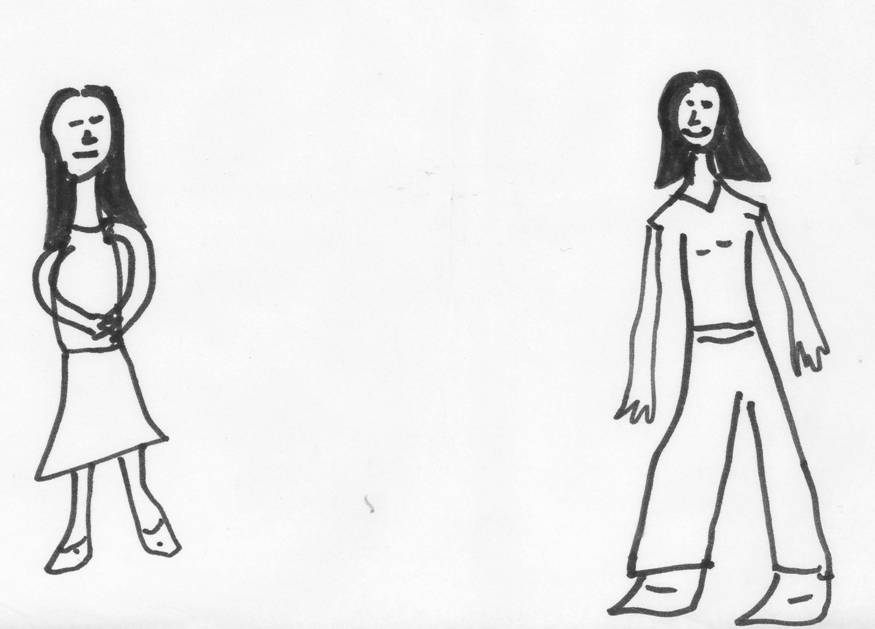 Like participatory sketching, the Most Significant Change (MSC) technique solicits participants’ change-narratives (Davies & Dart, 2005). MSC has intervention staff ask participants to describe their experiences of program-produced change, articulating “the significance of the story from their point of view” (Davies & Dart, 2005, p. 26). The MSC technique continues with staff members systematically selecting, verifying, and forwarding stories up the organization’s hierarchy for consideration as general indicators of change. Although a story may not continue its journey up through the organization, it still can journey out through the community to publicize local triumphs, foster a shared vision, and inspire neighbors. Like most participant evaluation and monitoring endeavors, MSC crucially collects data on unexpected outcomes, appreciates diverse participation, and facilitates organizational learning. Participatory, non-textocentric methods allow insights into the world of respondents, revealing clues as to “what counts” in actual cultural contexts they can protect validity by inductively informing how we measure, what we measure, and with whose metrics we measure. Accordingly, many scholars and practitionershave called for multiple and alternative ways of defining and generating knowledgeIn terms of knowledge product, they advocate recognition of “meanings that are masked, camouflaged, indirect, embedded, or hidden in context” (Conquergood, 2002, p. 146). In terms of knowledge process, they encourage techniques that attempt to involve all stakeholders in a process (Grabill, 2001; Grabill, 2007; Simmons, 2007), with the range of stakeholder participation depending on such variables as context, scope, and goals of a project. Trees, Mats, Clotheslines, and G-nuts in Northern Uganda	In a participatory sketching activity conducted in 2009 with female returned abductees (including several former child soldiers) in Northern Uganda, respondents emphasized the radical quality-of-life improvements they had experienced since participating in a group empowerment intervention. One respondent, Sylvia, noted:  “We have a tree outside my home and when my friends come to visit we sit under the shade on the mat.  We talk and rest.” The reference to sitting under the tree on a mat has tremendous symbolic meaning in Acholi culture. Among the Acholi, having a tree next to one’s homestead is significant at various levels. It is a place where elders sit, with authority and a sense of well-being and composure, to tell stories. A mat signifies a place of rest, a place of greeting, a sign of welcome.  The tree and the mat were ubiquitous in our respondents’ change-narratives (See Figure 2 and Figure 3). 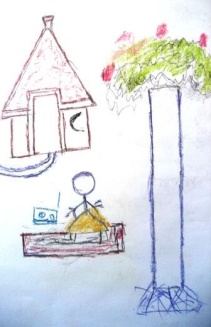 Figure 2. The mat beneath the tree In Betty’s sketch and accompanying narration, we also see the tree, the mat, and more. 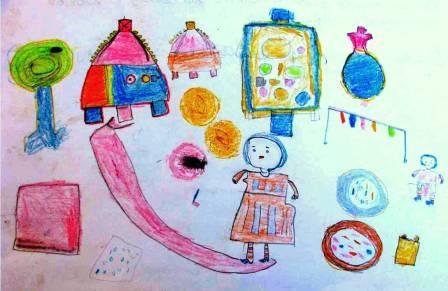 Figure 3. Betty’s many possessions, including the clothesline to hang clothesBetty noted: “In my big house I have a bed and a curtain. I can even sit on my mat under the shade. I have a tray to wash and dry my utensils. I have an agulu [water pot] to store and cool water and a wire to hang clothing.”Betty’s sketch and narration also point to what she believes are important aspects of her personal transformation narrative.  For instance, her explicit mention of being able to sit on her mat under the shade of the tree reveals her social standing and growth. Community members’ visits demonstrate their respect for her, while her hospitality and storytelling demonstrates her own self-respect.  For Betty, physical and material well-being and hygiene is symbolized in the tray where she washes and dries her utensils, as well as in the wire where she can hang her clean clothes to dry.  Akin to the ubiquitous mat under the tree, many girls drew and talked about the wire to hang clothing. They were quick to point out that, if mothers or children own only one set of clothes, they have no spare garments to hang on a wire. As such, a wire symbolizes material well-being, social status, personal hygiene, grooming, and self-respect.Another cultural  was discovered in a field in Uganda during an off-the-cuff conversation. As the assessment team walked for several kilomenters in the Ugandan bush to see the girls’ magnificent gardens lush with g-nuts (peanuts), sim sim, sunflowers, and more. Two members of the research team pointed out that, along the road, there were whole g-nuts on the ground. Jimmy, a member of the local Save the Children staff, offered a simple explanation: G-nuts on the ground are a sign of abundance. Before, people were so hungry that if there ever was a g-nut on the ground, it would be eaten immediately. Now you also see birds in the campsites. They eat food scraps and, before, they didn’t use to come.This story was not part of structured research activities, but was nonetheless recorded by the research team as an interesting but peripheral observation. Whether through structured participatory research activities or during meta-research conversations and storytelling, a tree, a mat, a clothesline, and even peanuts on the ground can be rife with contextual, culturally-based meaning.Birthdays, Boyfriends and Bicycles in Rural IndiaMembers of a participatory photography exercise in India’s rural Bihar villages also developed a cultural .  The exercise was intended to assess impacts of an on-the-ground campaign and entertainment-education radio soap opera, Taru. Participants in the Taru project were asked to photograph and narrate visible signs of change in their communities after their involvement in pre-program publicity and active program viewing. 	One respondent, 18-year-old Meenakshi, described a Taru-inspired birthday party for a young girl. After listening to a Taru storyline in which residents of fictional rural community Suhagpur celebrated a young girl’s birthday, a husband and wife decided to throw a party for their own daughters. Not long after this first party, a string of birthday celebrations for village girls were held. This practice slowly spread to surrounding villages, where Taru was equally popular. All the families in Bihar state’s Madhopur village were invited to the party, which was complete with balloons, music, sweets, and cake. While many girls all over the world celebrate their birthdays in a similar fashion, it is unusual in many villages in India. Residents of these villages do not remember or recognize a daughter’s birthday, even though a son’s birthday is traditionally cause for celebration. In fact, “relative to girls, boys receive better education, nutrition, and care; they have better mobility outside of homes; and are more pampered by parents, grandparents, and community elders” (Singhal, 2010, p. 1). Thus, this event, which might have appeared insignificant to outsiders, can be viewed as a sign of progress in Madhopur village; it was a cultural . 	Vandana, a 17-year-old listener of Taru from Village Kamtaul, offered another indicator of progress towards gender equality. Her submission to the participatory photography project was a picture of her, clad in jeans, standing beside a young man. While non-residents may glide past such a photo, insiders can appreciate its transgressive elements. Since conservative villagers deem jeans inappropriate, Vandana’s sartorial choice may reflect her independence – perhaps even her defiance – of traditional norms.  For her companion, Vandana explained: "This is my boy-friend, a boy who is a friend. He studies in my high school…I feel comfortable talking to him and sharing my thoughts with him.  If Taru and Shashikant [a male character] can be good friends, why can’t we?" Such reasoning and behavior is revolutionary as, according to community members, this is perhaps the first time in the history of Kamtaul village that a young woman invited a young man to stand beside her and pose for a photograph (See Figure 4).  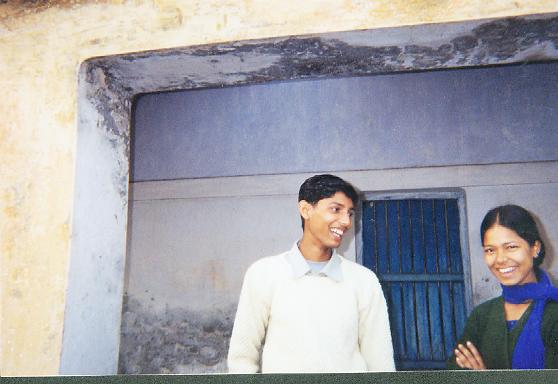 Figure 4. Vandana posing for a picture next to her male friendMukesh, a 22-year-old respondent in Arbipur village, also documented gender equality progress by snapping a photo of two girls walking next to a bicycle (See Figure 5). 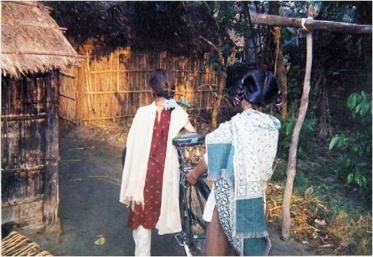 Figure 5. Girls using a bicycle to change gender normsAt first glance, the picture merely depicts two girls walking side-by-side with a bicycle. But the accompanying narration sheds light on its possibly deeper cultural significance: “These girls are trying to learn to ride a bike. After listening to Taru, girls are changing. By listening to radio these girls learn of new ideas and act on them” (Singhal, 2010, p. 16). Whether Mukesh independently derived this interpretation or obtained confirmation from the girls is unclear. Thus, his observation toes a potentially problematic line in terms of speaking on behalf of others, particularly those who are lower in status due to ethnicity, gender and/or age. Cultural s, because they consist of participants’ own accounts, help researchers to avoid this very practice vis-a-vis participants. But in the case of this cultural , it is a community member himself who might be imputing meaning to the participants’ story. Researchers can raise participants’ awareness to this phenomenon and encourage them, as they themselves are modeling, both to respect individuals’ right to make sense of their own experiences and to seek this input from the people directly involved. Researchers can also appreciate accounts such as Mukesh’s as secondary data, thereby recognizing its potential difference from the primary source’s as well as its richness as an additional layer of meaning-making.Intersecting Paths, Trees, Chicken Coops, and Fish Farms in the Peruvian Amazon	As part of a participatory photograph and sketching assessment (Singhal & Rattine-Flaherty, 2006), eight children from various riverine communities were asked to draw some of the changes that they had observed since Minga Perú implemented its on-the-ground capacity-building projects. While these projects primarily targeted adults, children were included in the assessment. The sketch below (See Figure 6), representative of other sketches, shows houses, schools and churches—buildings important to children beyond the context of the Peruvian Amazon. Also clearly marked in this sketch are intersecting paths. The intersecting paths were a recurring theme, pointing to an early awareness about interdependence and communal living (Singhal & Rattine-Flaherty, 2006). Intersecting paths are a cultural  for children, who deem this sense of connectedness important.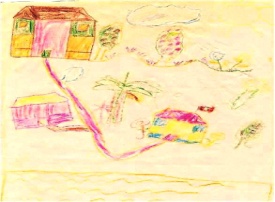 Figure 6. This sketch demonstrates local respect for the natural environment and communal livingThe sun, clouds, birds, butterflies, and the river also appear in this sketch. In his accompanying narration, the creator of this sketch mentioned his depiction of 11 different kinds of trees and shrubs, dotted with colorful varieties of fruits and flowers. This boy’s attention to nature suggests that he perceives the natural environment to be important.  The sketch (particularly its alignment of low-lying shrubs interspersed with trees in a contoured pattern) and in-depth conversations with all of the participating children confirmed the youths’ awareness of a Minga Perú-implemented agro-forestry project. 	Several children’s sketches also featured chicken coops, fish farms, and agro-forestry work (See Figure 7). Such depictions show that, although these Minga Perú livelihood development projects have existed for only two years, children know about them and independently characterize them as salient signs of change. For these children, chicken coops and the like are locally relevant measures, or cultural s, that indicate progress in their communities. 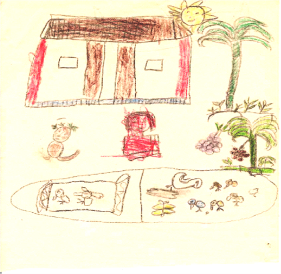 Figure 7. Drawings of trees, chicken coops, and fish farms show children’s relationship with the livelihoods supported by Minga Perú “The Kitten Who Became a Lion” in Senegal	Individuals’ behavior may represent a cultural  when its full significance, or its very presence, eludes outside researchers. Such was the case with Tidiane Thiang, 27, an audio/video specialist at Dakar, Sénégal-based non-profit le Réseau Africain d’Education pour la Santé (African Network for Health Education, or RAES). Prior to joining the implementation team for a new youth development intervention, Tidiane always kept his speech to a minimum. At meetings, he listened attentively and took copious notes; periodically, he would send a long email to the director that articulated his perspectives on the various topics of discussion. Such communicative behavior might be considered Tidiane’s “baseline.” 	During the summer of 2010, Tidiane and several co-workers piloted Sunukaddu 2.0, an intervention intended to empower youths by supporting their development of skills that enable exploration, collaboration, and meaningful communication (Felt & Rideau, forthcoming). Not only did the program significantly impact participants but its effects upon Tidiane were also profound. During brainstorming meetings and curriculum workshops, he voiced his own ideas. When the program opened its doors, he challenged participants with critical thinking questions and rich cultural commentary. During a lesson on message dissemination, he spontaneously sprang from a corner of the room and translated a lengthy explanation of Everett Rogers’s Diffusion of Innovations theory (1962/2003) from (imperfect) French into participants’ native Wolof. And when unanticipated transportation and scheduling issues left Tidiane as the sole instructor for an entire day, he independently delivered – and innovated! – the curriculum, then enthused about his experience afterwards.  In Tidiane’s own words:“You gave me self-confidence thanks to these skills” (personal communication, September 22, 2010).“My favorite skills are negotiation, self-awareness, and social awareness because they represent values that are and must be the basis for an equitable and responsible society” (personal communication, September 27, 2010). 	Tidiane did not revert to his quiet ways after the program bestowed certificates of completion upon its participants (an element suggested and designed by Tidiane). Rather, he declared his intention to realize his filmmaking dreams by proposing a short video that would explain how to take the skills presented in Sunukaddu 2.0 and adapt them to an African, specifically Senegalese, context (personal communication, October 7, 2010).When anticipated funding streams fell through, he was undeterred: “I will make it with my own funds because it’s a good subject for a film” (personal communication, January 8, 2010). Tidiane’s colleagues playfully nicknamed him “the kitten who became a lion,” a moniker that he embraced. On August 18, 2010, Tidiane Photoshopped his Facebook thumbnail so that the image of a roaring lion overlaid his polo shirt (See Figure 9). 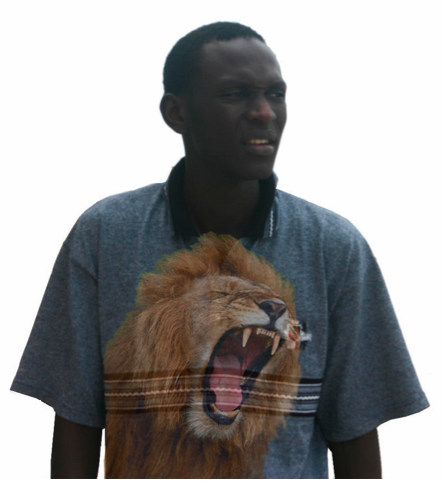 Figure 9. Tidiane publicizing his newfound leonine identity	Tidiane’s experience functions as a cultural  because its full understanding, its very recognition, requires cultural participation. Had outside evaluators visited RAES and observed Sunukaddu 2.0 in action, they would not have noticed anything remarkable – a young instructor was simply teaching a lesson. The phenomenal nature of Tidiane’s speech would have been invisible to these context-less recorders and so this rich data, bursting with implications, would have been lost.In Uganda, for instance, the sketches depicting clotheslines represent a rich, multi-textured measure of (1) personal hygiene (washing clothes), (2) quality-of-life (number of clothes on the line), (3) social status in the community, and (4) personal worth.  In the respondents’ worldview, these artifacts have deeper significance and meaning than an uninitiated researcher may be able to grasp.  The dozens of sketches depicting a mat in front of an Acholi house is an another example, for this representation signifies that one is at peace with oneself, is available to welcome and greet others, and is open to engage in a conversation:  “Our elders used to sit under trees with all authority and composure to tell stories,” explained Jimmy, a member of the local Save the Children implementing team. The mat under a tree is thus a culturally robust measure of one’s psychosocial status, as well as an indicator of a person’s social networking patterns. In India, the mention of girls’ birthday celebrations and the photographs of girls standing next to a boy or walking next to a bicycle are likely to be overlooked. But their local, culturally-embedded significance speaks to user-defined advances in individual girls’ self-confidence and community-level changes in gender norms and inclusivity. Similarly, in Perú, detailed children’s sketches show an awareness of their natural and built environments as they have changed for the better after adult participation in Minga Perú’s  capacity-building programs. They suggest an acute sense of connection between people and institutions, i.e., church, school, other families, as well as a more progressive connection between people and environmentally-based livelihoods. In Sénégal, Tidiane’s emergence as a “lion” – speaker, teacher, filmmaker – might also have been overlooked by researchers who lacked cultural context and/or who focused exclusively on pre-determined metrics. While ethical and political reasons greater grassroots involvement in research (e.g., more democratic decision-making), activist-scholars argue that epistemological status (Simmons, 2007) and pragmatic power (Grabill, 2001). Ultimately, recognizing results in a more complex notion of knowledge-making. In this sense, it is useful to regard as an emic addition to the prevalent etic lens. Allowing for both emic and etic perspectives helps us to account for multiple, concurrent, and contextualized worldviews, acknowledging the validity of multiple points of view. This combination of lenses also allows us to see knowledge as situated amongst individual agents, particular communities of practice, and wider networks.  positions audiences as co-constructors of knowledge rather than as entities to be persuaded (for a review, see Simmons, 2007; Flower, 2008), and concedes that a complex sense of meaning is ridden with potential and contradiction (Flower, 2002; Flower, 2008)efore cultural s can be introduced into communication research designs, their capacity to accurately and comprehensively represent change must be confirmed. First, in order to operationalize cultural s conscientiously, their reliability and validity as metrics must be established. Next, in order to operationalize cultural s optimally, their ability both to be embodied in quantitative data and to be represented quantitatively must be examined. Third, in order to operationalize cultural s innovatively, their relationship to new intervention methods must be explored. Finally, simultaneously with the preceding steps, researchers should strive to better understand the meaning, location, and individual/collective value of cultural s. Establishing Reliability and Validity. The reliability and validity of cultural s can be estimated in certain relatively straightforward ways. For instance, a small sample survey of 50 to 100 participants can be carried out in a project area and then compared to a similar group in a non-program area. Test-retest reliability correlations can be computed for these groups using, for instance, different drawings (of a mat under a tree, or a clothesline) expected to measure the same construct. One could also employ Likert-type scales of agree-disagree statements generated from unstructured interviews with the participants to "triangulate" a certain construct (e.g., a sense of reintegration with the community), or obtain a measure of reliability. This Likert measurement of theese constructs could then be correlated with external measures or observed changes (e.g., new micro-economic activities, such as selling fruits and vegetables, new enrollments in schools, and others) that one would expect as outcomes of the change programs. If the cultural s are valid, then they should be substantially and significantly correlated with these concrete, observed changes."  Studies can also be conducted to show the relative reliability and validity scores of the new measures with "old" or conventional measures. Diversifying and Transforming Quantitative Data. While this article lauds non-textocentric, qualitative data, numbers can also tell a compelling story. According to Einstein, our challenge is to count what counts; it is only logical to assume that some worthwhile information comes in numeric form. This begs the questions: (1) Are there meaningful quantitative indicators that have eluded researchers’ scope?; and (2) Is it possible to translate activities, relationships, and even cultural s into quantitative terms? 	Diversifying a corpus with non-traditional, quantitative data might facilitate triangulation at the very least; at best, analysis of these data may offer novel insights and allow certain phenomena to be modeled and predicted statistically. This is especially exciting for concepts judged difficult to quantify and/or imperfectly operationalized, such as “community cohesion.” Some non-traditional, quantitative indicators of “community cohesion” might include: the numbers of nodes and linkages within a community of practice (revealed by social network analysis); the number of unique visitors and total visits to community gathering places; the ratio describing intervention project participants’ usage of collectivistic language to versus individualistic language (e.g., “we” vs. “I,” “our community” vs. “my family”); and integrated connectedness to a community storytelling network (ICSN; for a review, see Kim & Ball-Rokeach, 2006). Since these suggested indicators are culturally-embedded and user-defined, they approach the threshold for recognition as cultural s. Cultural s also can be transformed back into quantitative data. Davies and Dart (2005, p. 38) describe multiple processes for converting the sole cultural  they gather, participants’ stories, into quantitative terms. First, the number of individuals/objects/behaviors enumerated within a story (a cultural ) is quantitative. For example, a story might describe a street theater performance attended by 20 citizens. While the accuracy of such an estimate might need corroboration, this “20 citizens” figure can be interesting and valuable to multiple stakeholders. One can also tallythe frequencies of specific change-narratives (such as the number of times that participants focus their stories on clotheslines, for example). This might motivate the pursuit of more data about this change (in this example, either the deliberate call for more stories about clotheslines or a citywide count of all new clotheslines) and so expose the depth and breadth of a particular effect. Additionally, the number of stories per provenance and/or associated with particular changes can function as measures of participant engagement and/or local program fidelity.Pushing the Envelope by Scaling Horizontally. In addition to developing new metrics for assessing social change interventions, forward-thinking scholars and practitioners also must craft new models and methods to guide the interventions themselves. In the 1990s, reconceptualizing the orientation of social change as bottom-up instead of top-down inspired massive revisions of social programs and delivery methods. Another round of program adjustment may yet transpire if this vision of social change is further modified. The previous reconceptualization merely adjusted orientation, not direction; yet, it is eminently possible that social change is easiest to diffuse horizontally, not vertically.  That is, participants may take skills/experiences/innovations from one project and apply it to another lateral concern. For example, they may harness the self-efficacy vis-à-vis community organizing that they honed in a neighborhood safety intervention and use it to address local transportation issues. Encouraging this sort of practice – the efficient application of versatile resources – could maximize the impact of discrete projects, catalyze interaction effects, and expedite participants’ appreciation of gains in their overall quality of living. Since social problems neither exist in a vacuum nor separate cleanly from a host of factors, this hyper-local approach may be a more productive way to sustain change than widely disseminating a single-issue intervention.Evidence of horizontal scaling may provide out-of-the-box quantitative data. For example, certain quantitative data might be pooled across spheres to create composite indicators, such as indices of “familial health,” “quality of life,” “rate of development,” and/or “civic participation.” These collated descriptors can provide holistic snapshots of individuals’ and communities’ real, lived experiences – in other words, cultural s.Deepening Our Understanding of Cultural s. encourage participant-investigator collaboration to attend to culturally-embedded assessment metrics, test their reliability and validity, and expand our traditional notions of what constitutes data in the communication discipline and more broadly in the social sciences. ReferencesBoal, A. (1979). The theatre of the oppressed. New York: Urizen Books. Boeije, H. (2002). A purposeful approach to the constant comparative method in the analysis of qualitative interviews. Quality & Quantity, 36, pp. 391-409. Burke, K. (1950).  A rhetoric of motives.  Berkeley: University of California Press.Burke, K. (1954/1984). Permanence and change. Berkeley: University of California Press. Burke, K. (1969). A grammar of motives. Berkeley: University of California Press. Carr, M. (2001). Assessment in early childhood settings: Learning stories. London, UK: Paul Chapman.Conquergood, D. (2002). Performance studies: Interventions and radical research. The Drama Review: A Journal of Performance Studies, 46 (2): 145-156.Davies, R. & Dart, J. (2005). The 'Most Significant Change' (MSC) Technique. United Kingdom: CARE International. Retrieved from: www.mande.co.uk/docs/MSCGuide.pdf Duff, D.C., Singhal, A. & Witte, K. (2005). Health Literacy and Mass-Mediated Interventions: Effects of Taru, a Reproductive Health Soap Opera in India. Studies in Communication Sciences, 5(2), 171-182.Eisenhardt, K. (1989). Building theories from case study research. The academy of management review, 14(4), pp. 532-550. Fals-Borda, O. & Rahman, M.A. (1991). Action and knowledge: Breaking the monopoly with participatory action-research. New York: The Apex Press.Felt, L.J. & Rideau, A. (forthcoming). Our voice: Public Health and Youths’ Communication for Social Change in Sénégal. In M. Ensor (Ed.), African Childhoods: Survival, Education, and Peace-building in the Youngest Continent.Flower, L. (2002). Intercultural inquiry and the transformation of service. College English,65 (2), 181-201.Flower, L. (2008). Community Literacy and the Rhetoric of Public Engagement. Carbondale: Southern Illinois University Press. Glasser, B.G., & Strauss, A.L. (1967). The Discovery of grounded theory: Strategies forqualitative research. Chicago: Aldine Publishing Company.Goffman, E.(1959). Asylums: Essays on the social situation of mental patients and other inmates. Chicago: Aldine Publishing Company.Grabill, J. (2007). Sustaining community-based work: Community-based research and community building. In Labor, writing technologies, and the  shaping of composition in the academy. Eds. Pamela Takayoshi and Patricia Sullivan. Cresskill, NJ: Hampton Press, p. 325-339. Grabill, J. (2001). Community literacy programs and the politics of change. Albany: State University of New York Press.Jenkins, H., Purushotma, R., Clinton, K., Weigel, M., & A.J. Robinson. (2006). Confronting the challenges of participatory culture: Media education for the 21st century. Chicago: The John D. and Catherine T. MacArthur Foundation. Kahane, A. (2004). Solving tough problems.  San Francisco: Berrett-Koehler. Kim, Y.C. & Ball-Rokeach, S. (2006b). Community storytelling network, neighborhood context, 	and civic engagement: A multilevel approach. Human Communication Research, 32, 411-	439. Kincaid, D. L., Jara, R.  Coleman, P., & Segura, F.(1988). Getting the message: The communication for young people project.  Washington D.C.: U.S.  Agency for International Development, AID Evaluation Special Study 56.Kincaid, D.L., Yun, S.H., Piotrow, P.T., & Yaser, Y. (1993). Turkey's mass media family planning campaign.  In T.E. Backer & E. M. Rogers (Eds.), Organizational aspects of health communication campaigns: What works?  (pp. 68-92). Newbury Park, CA: Sage.Lather, P. (1991). Getting smart: Feminist research and pedagogy with/in the postmodern. New York: Routledge. Levy, P. (1994). L'intelligence collective. Pour une anthropologie du cyberespace. Paris: La Découverte. Levy, P. & Bonanno, R. (1999). Collective intelligence: Mankind’s emerging world in cyberspace. New York: Helix Books.Parks, W., Gray-Felder, D., Hunt, J., & Byrne, A., (2005). Who measures Change? An introduction to Participatory Monitoring and Evaluation of Communication for Social Change: Communication for Social Change Consortium.Papa, M.J. & Singhal, A. (2009). How entertainment-education programs promote dialogue in ssupport of social change. Journal of Creative Communications, 4(3), 185-208.Schiller, H.I. (1969). Mass Communications and American Empire. Boston: Beacon Press.Simmons, W.M. (2007). Participation and power: Civic discourse in environmental policy decisions. New York: SUNY.Singhal, A. (2010). Riding high on Taru fever: Entertainment-education broadcasts, ground mobilization, and service delivery in rural India. Entertainment-Education and Social Change Wisdom Series, 1(1). Netherlands: Oxfam-Novib. Singhal, A., & Devi, K. (2003). Visual voices in participatory communication. Communicator, 37, 1-15.Singhal, A., & Durá, L. (2009). Protecting Children from Exploitation and Trafficking:  Using the Positive Deviance Approach in Uganda and Indonesia. Washington D.C.: Save the Children.Singhal, A., Harter, L., Chitnis, K, & Sharma, D. (2007). Participatory Photography as Theory, Method, and Praxis: Analyzing an Entertainment-Education Project in India.  Critical Arts, 21(1): 212-227.Singhal, A., Rao, R. & Pant, S. (2006). Entertainment-Education and Possibilities for Second-Order Social Change. Journal of Creative Communications, 1(3), 267-283; Singhal, A., & Rattine-Flaherty, E. (2006). Pencils and photos as tools of communicative research and praxis: Analyzing Minga Peru’s quest for social justice in the Amazon. Gazette, 68(4): 313-330.Tompkins, P.K. and Cheney, G. (1985). Communication and Unobtrusive Control. In McPhee, R. and Tompkins, P. K. (Eds.), Organizational Communication: Traditional Themes and New Directions (pp. 179-210). Beverly Hills, CA: Sage.Veblen, T. (1914). The Instinct of Workmanship and the State of the Industrial Arts. New York: B.W. Huebsch. Waugh, B. (2007). HP engineers as a megacommunity. The Megacommunity Way. Kleiner A. & Delurey, M., eds. strategy + business books. Watzlawick, P., Weakland, J., & Fisch, R. (1974). Change: Principles of problem formation and problem resolution. New York: W. W. Norton & Company.Wheatley, Margaret (2006).  Leadership and the new science: Discovering order in a chaotic world.  Third edition. San Francisco: Berrett-Koehler. Endnotes